Flannel Boards with Bible Stories:Purchase a Flannel Board with as many stories as you can find. (Look at Amazon for different stories)Tell the story using the flannel pieces and the board. The Board itself is usable for many different stories. You can sometimes purchase the story pictures separately.After you have told the story, let a child tell it back to you using the flannel pieces. Repeat each week for a few weeks, so they really understand the story.You can also read the story in a picture book format, talking about the story through larger and more fully developed pictures.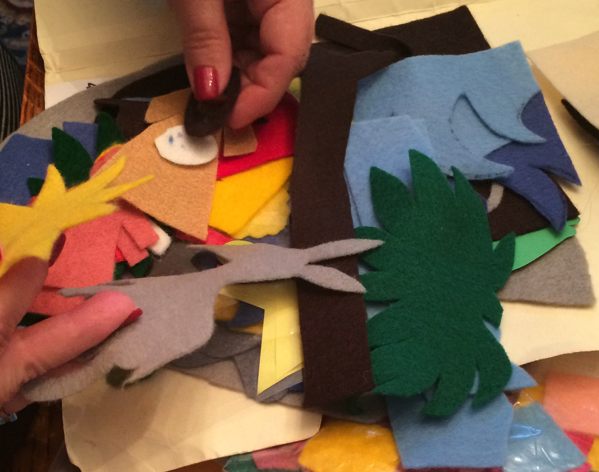 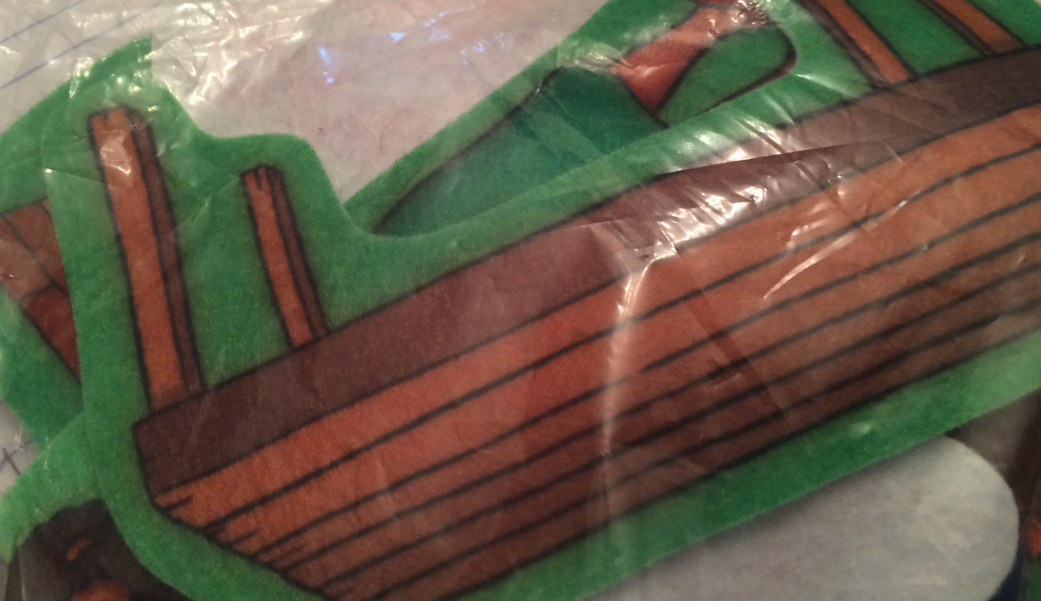 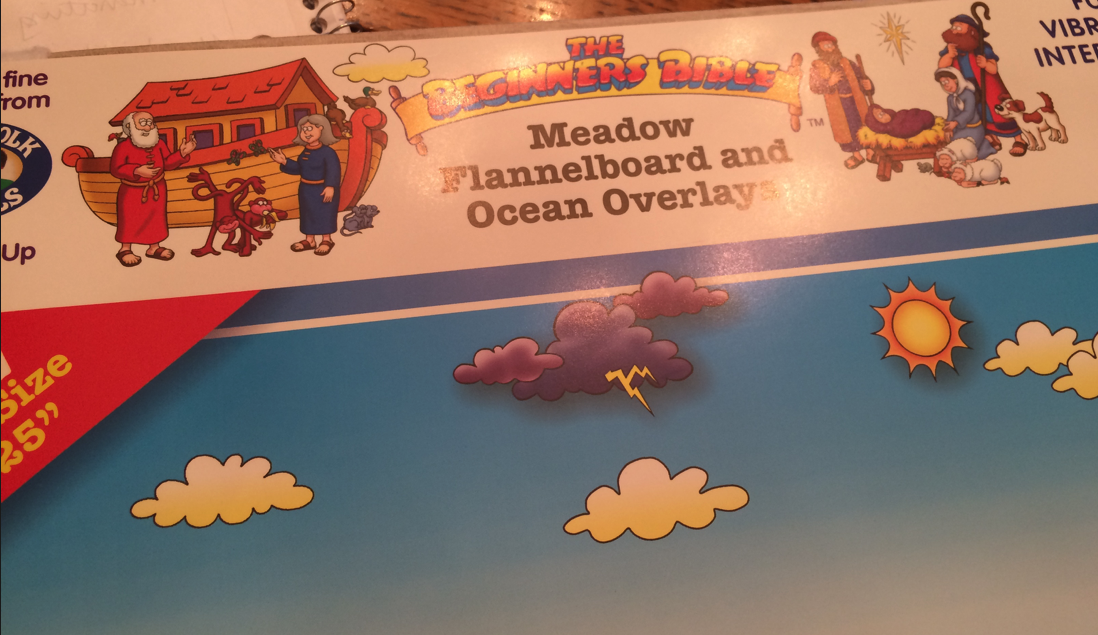 